Итоги соревнований по легкой атлетикев рамках Спартакиады школьников образовательных учреждений Добрянского ГО среди 10-11 классов и техникума им. Сюзева П.И. 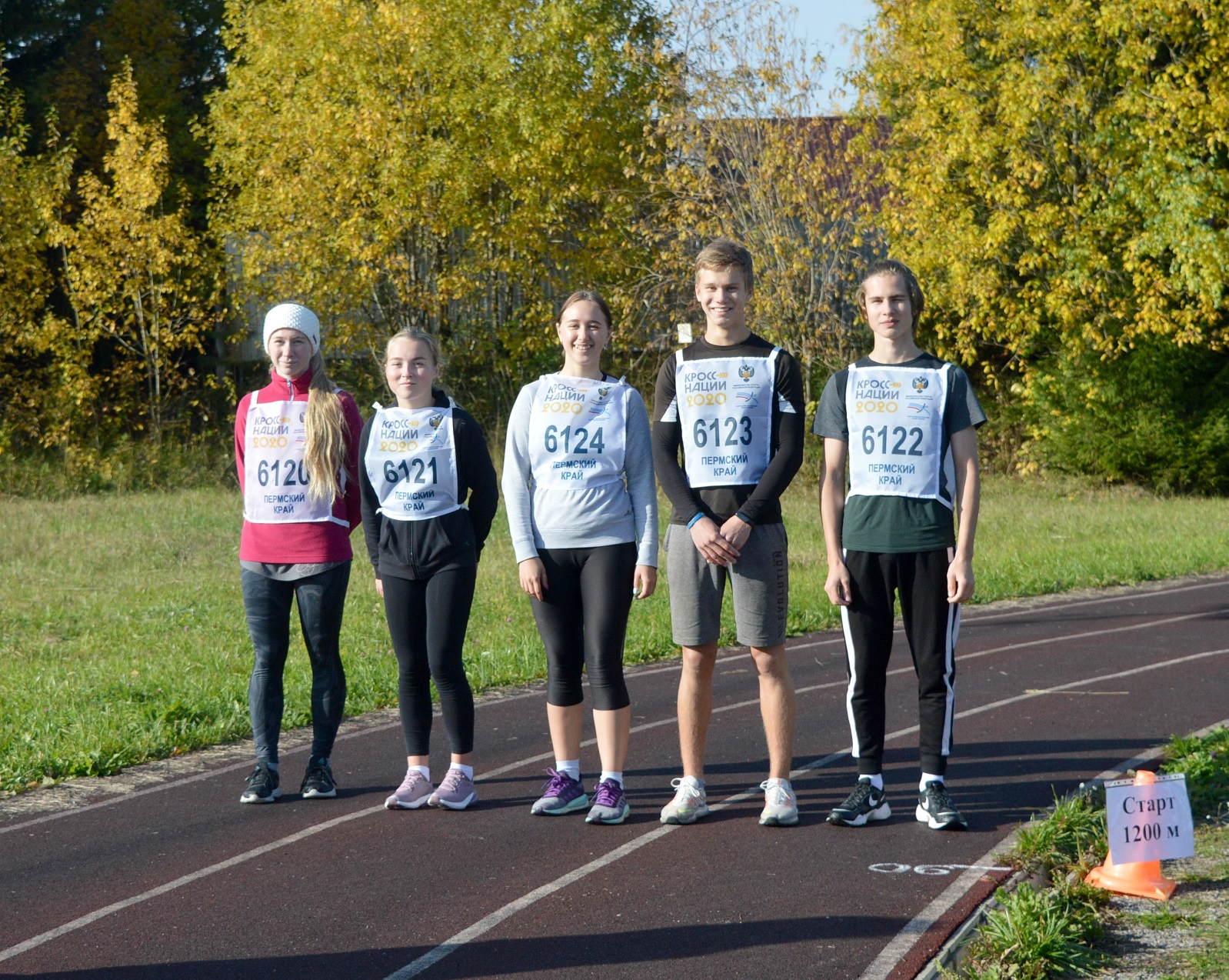 		среди юношей:1 место – Гайдук Дмитрий3  место – Первусин Данилсреди девушек:2 место – Глазырина Светлана 4 место – Ягоферова АринаБлагодарим Чупину Алину за участие!общекомандное место среди 7 команд!                        Поздравляем!